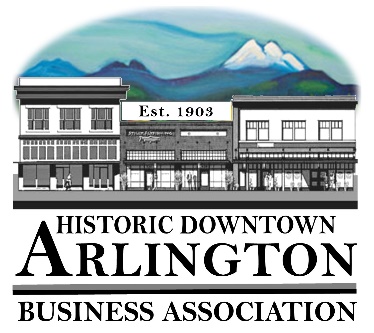 Board meeting called to order at 5:57 PMBoard members in attendance:  Cristy, Mike, Bill, Tina, Rich, & Lisa             No guests.Motion to approve prior board meeting minutes from 3/21.  Rich seconded by Bill.  All ayes.Communication, Meeting Schedules etc.,·         Main Street Meeting - 5/21·         Discussed redoing brochure and touching base with businesses.·         Member Meeting Draft Agenda - June 5th - Mike will not be there - on vacation.·         Next board meeting June 20th.  Thursday evening at 6pm.New Business:·         Cristy motioned that we sponsor the 4th of July parade at the Blue - $500 level.  Seconded by Tina.Old Business:EVENTS: AARON CRAWFORD SUMMER KICKOFF·         Need to create an event for the Aaron Crawford Kickoff Event on our Facebook page.·         Lisa spoke to Maury about radio advertising.  Stitch would be here for introduction the night of the event.·         Sound people we talked to for Aaron Crawford event not communicating.  Aaron Crawford advised his sound guys will do the same price as the other guys.·         Windermere, Caliber Home Loans sponsoring.  Still working on other sponsors, shooting for $1000 more. ·         Banners through Office Depot are cheap, and super-fast (sounds like Same Day for Chamber banner ordered today.)·         Discussed $50 vendor fees for food trucks for the Aaron Crawford event.·         Ordering a couple boxes of glowsticks for events.CAR SHOW·         53 cars registered.  Had 44 this time last year.·         Sponsorships currently at $10,695·         Ads done; posters ready to go.STREET FAIR·         Taken in $18000 or so thus far.·         Discussed potentially raising prices for booths next year since we have so much interest this year.TREASURER REPORT·         $32,900·         Membership count over 100, no accurate count this moment.·         Going to work on increasing the participation for the 530 board.Meet concluded at 7:20 PM.Mike Bradley - Secretary